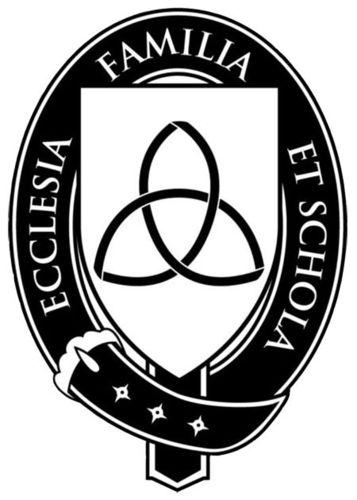 5 Day Kindergarten Supply List2013-20142 24 count boxes of crayons1 12 count box colored pencils 1 10 count box markers 18 glue sticks1 pair children’s scissorsRed vinyl folder with two pockets and brackets in the middle2 packs of index cards for home use2 water color paint sets (8 colors)1 bottle glue1 box Kleenex1 pack pencil top erasers1lb pack multi color modeling clayArt smock or oversize shirt to be used as a smock12”x18” tablet  140# weight watercolor paperBackpackPlease label your child’s scissors, art smock, and all outerwear.